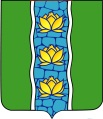 АДМИНИСТРАЦИЯ КУВШИНОВСКОГО РАЙОНАП О С Т А Н О В Л Е Н И Е  07.11.2016 г.                                        г. Кувшиново                                               № 457О проведении месячника безопасности людей на водных объектах Кувшиновского района в осенне-зимний период 2016-2017 годовВ соответствии с Планом основных мероприятий Кувшиновского района в области гражданской обороны, предупреждения и ликвидации чрезвычайных ситуаций, обеспечения пожарной безопасности и безопасности людей на водных объектах на 2016 год утверждённым главой администрации Кувшиновского района 11.01.2016 года.ПОСТАНОВЛЯЮ:1. Провести с 14 ноября по 15 декабря 2016 года на территории Кувшиновского района, месячник безопасности людей на водных объектах Кувшиновского района в осенне-зимний период (далее – месячник).2. Утвердить Положение о проведении месячника (приложение  1).3. Создать рганизационный Комитет по подготовке и проведению месячника (далее - оргкомитет) и утвердить его состав (приложение  2).4. Утвердить План-график подготовки и проведения мероприятий месячника (далее – план-график) (приложение  3).5. Рекомендовать руководителям юридических лиц всех организационно-правовых форм и форм собственности района провести мероприятия, предусмотренные Планом-графиком, указанным в пункте 4 настоящего постановления.6. Настоящее постановление  подлежит  опубликованию в общественно-политической районной газете «Знамя» и размещению на официальном сайте администрации Кувшиновского района в сети «Интернет».7. Контроль за исполнением настоящего постановления возложить на первого заместителя главы администрации Кувшиновского района С.Е. Ельчанина.Глава администрации Кувшиновского района				              М.С. АваевПриложение  1к  постановлениюадминистрации Кувшиновского районаот  07.11.2016 № 457          Положениео месячнике безопасности людей на водных объектах Кувшиновского района в осенне-зимний период1. Общие положенияМесячник безопасности на водных объектах Кувшиновского района (далее – месячник) проводится в соответствии с Планом основных мероприятий Кувшиновского района в области гражданской обороны, предупреждения и ликвидации чрезвычайных ситуаций, обеспечения пожарной безопасности и безопасности людей на водных объектах на 2016 год, утверждённым главой администрации Кувшиновского района 11.01.2016 года.Он проводится в целях:- пропаганды среди населения правил поведения на водных объектах, охраны жизни людей на воде и окружающей природной среды;- профилактики несчастных случаев на водных объектах;- подготовки населения к правильным действиям при оказании помощи людям, терпящим бедствие на воде.2. Основные требования по организации месячникаМесячник проводится с 14 ноября по 15 декабря текущего года. Порядок и особенности его проведения определяются постановлением администрации Кувшиновского района и настоящим положением.Общее руководство и контроль за его проведением осуществляется организационным комитетом под руководством первого заместителя главы администрации Кувшиновского района.При проведении месячника основными его мероприятиями считать:- опубликование в местных газетах материалов, посвящённых месячнику;- подготовку и распространение среди населения памяток и листовок по правилам поведения людей на водных объектах;- проведение работы, направленной на недопущение использования гражданами несанкционированного образования автогужевых и пеших ледовых переправ и выезда на них транспорта;- проведение практических занятий в учебных заведениях, детских дошкольных учреждениях по разъяснению детям правил поведения на водных объектах;- проведение с дошкольниками и учащимися конкурсов, викторин, игр, соревнований на тему безопасности на водных объектах.По завершению месячника отдел по делам ГО ЧС и ООС администрации Кувшиновского района» представляет отчёт о его проведении в ГУ МЧС России по Тверской области.Приложение 2к постановлению администрации Кувшиновского районаот 07.11.2016 № 457Составорганизационного Комитета по подготовке и проведению месячника безопасности людей на водных объектах Кувшиновского района в осенне-зимний периодПредседатель организационного Комитета:Ельчанин Сергей Евгеньевич – первый заместитель главы администрации района.Заместитель председателя организационного Комитета:Фуфлов Анатолий Борисович – руководитель отдела по делам ГО ЧС и охраны окружающей среды администрации района. Секретарь организационного Комитета:Цветкова Татьяна Васильевна – главный специалист отдела по делам ГО ЧС и ООС администрации района.Члены организационного Комитета:Жукова Наталья Васильевна – руководитель МУ Кувшиновский РОО (по согласованию);Ногаев Валерий Николаевич – начальник ПСЧ-36 по  охране гКувшиново и Кувшиновского района (по согласованию).Приложение  3к постановлению администрации Кувшиновского районаот 07.11.2016 № 457План-графикподготовки и проведения месячника безопасности людейна водных объектах Кувшиновского района в осенне-зимний период№п/пПроводимые мероприятияДата проведенияИсполнителиОтметка о выполнении123561Доведение целей по подготовке и проведению месячника до:- членов организационного комитета;- руководителей организаций, учреждений;- руководителей местных средств массовой информации.до 14.11.2016 г.Руководитель отдела по делам ГО ЧС и охраны окружающей среды2Опубликование в местных газетах материалов, посвящённыхмесячнику.14.11.2016 г.  – 15.12.2016 г. Газета «Знамя»3Подготовка и распространение среди населения памяток и листовок по правилам поведения людей на водных объектах.14.11.2016 г.  – 15.12.2016 г.Руководитель отдела по делам ГО ЧС и ООС4Оборудование уголков безопасности на водных объектах в осенне-зимний период на территории Кувшиновского района.до18.11.2016 г.Руководители предприятий5Проведение работы, направленной на недопущение использования гражданами несанкционированного образования автогужевых и пеших ледовых переправ и выезда на них транспорта:- выявление мест несанкционированного образования автогужевых и пеших ледовых переправ;- выставление запрещающих знаков и предупреждающих аншлагов в местах несанкционированного выхода людей и выезда транспорта на лёд.14.11.2016 г.  – 15.12.2016 г.Руководитель отдела по делам ГО ЧС и ООС администрации района,Начальник ПСЧ-36 по охране г. Кувшиново и Кувшиновского района6Проведение практических занятий в учебных заведениях, детских дошкольных учреждениях по разъяснению детям правил поведения на водных объектах.14.11.2016 г.  – 15.12.2016 г.Руководитель отдела по делам ГО ЧС и ООС администрации района,Начальник ПСЧ-36 по охране г. Кувшиново и Кувшиновского района,Руководитель МУ Кувшиновский РОО7Проведение с дошкольниками и учащимися конкурсов, викторин, игр, соревнований на тему безопасности на водных объектах.14.11.2016 г.  – 15.12.2016 г.Руководитель отдела по делам ГО ЧС и ООС администрации района,Начальник ПСЧ-36 по охране г.Кувшиново и Кувшиновского района,Руководитель МУ Кувшиновский РОО8Подведение итогов проведения месячника безопасности людей на водных объектах Кувшиновского района.до15.12.2016 г.глава администрации района9Направление отчетного материала по проведению месячника в ГУ МЧС России по Тверской областиПо срокам ГУ МЧС РоссииРуководитель отдела по делам ГО ЧС и ООС администрации района